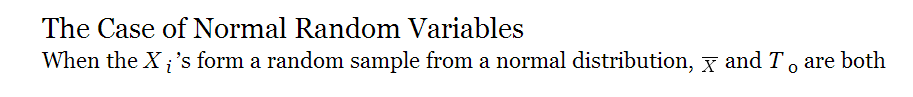 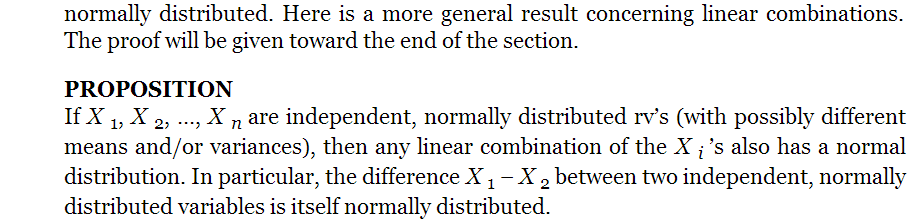 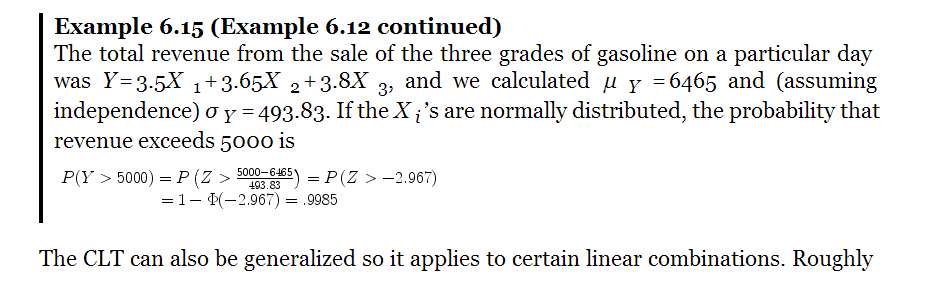 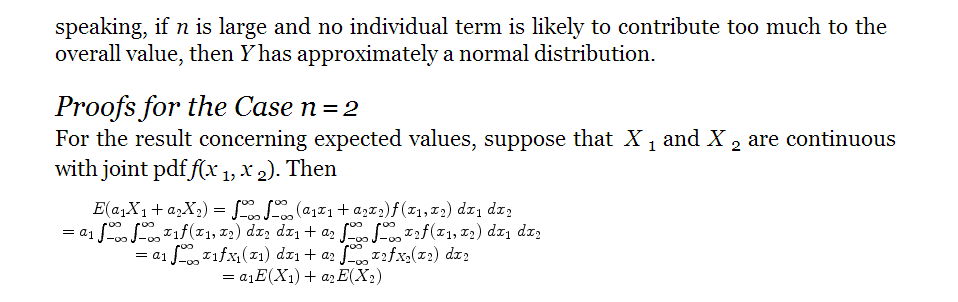 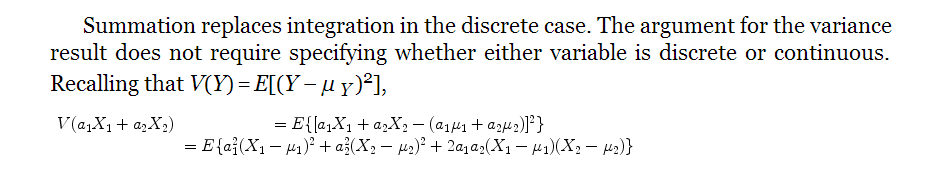 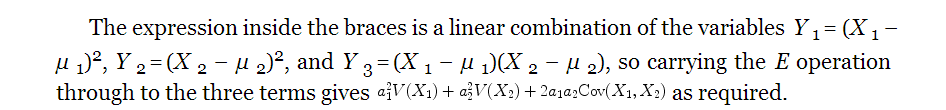 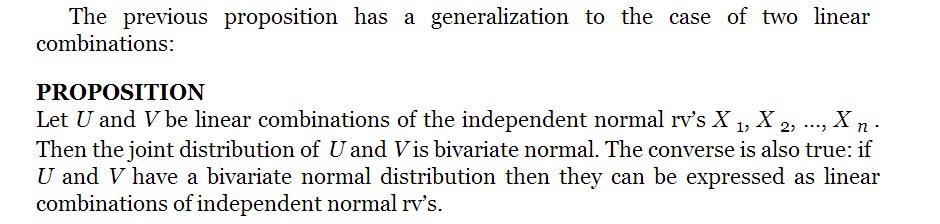 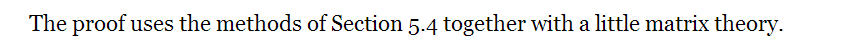 Don’t have a proof. Can you prove this last proposition? Not sure what the methods of 5.4 are but they introduce the bivariate distribution there at least. This should be the 5.4 chapter. I just added it in case you wanted to look through it. But it is up to you if you want to look through it or not. I just need the proof for the last proposition above about U and V.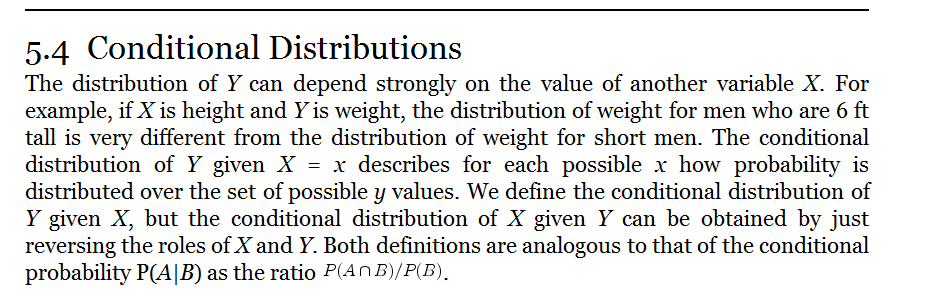 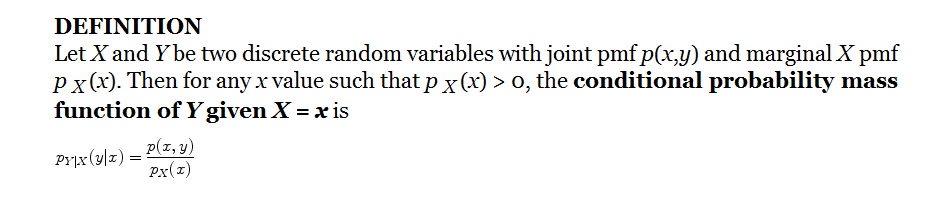 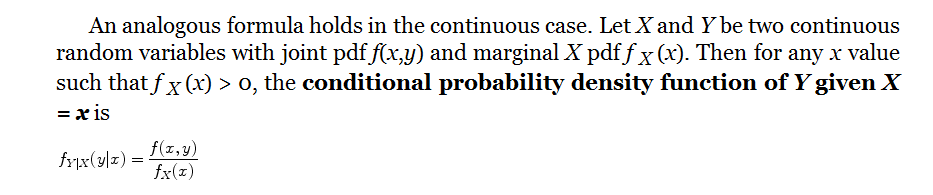 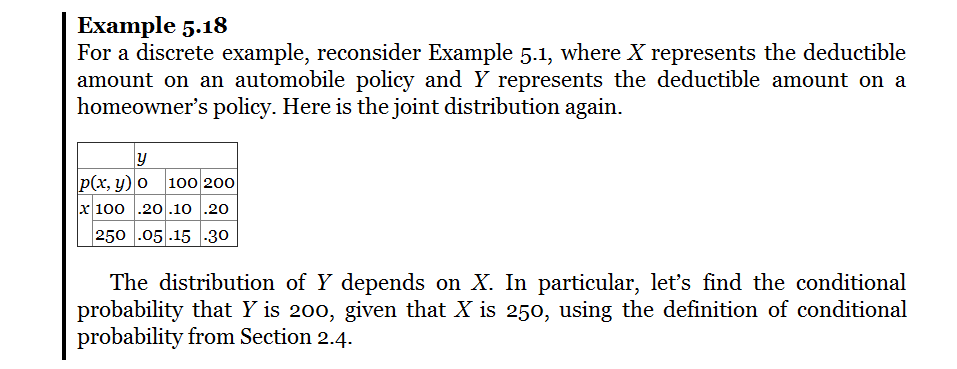 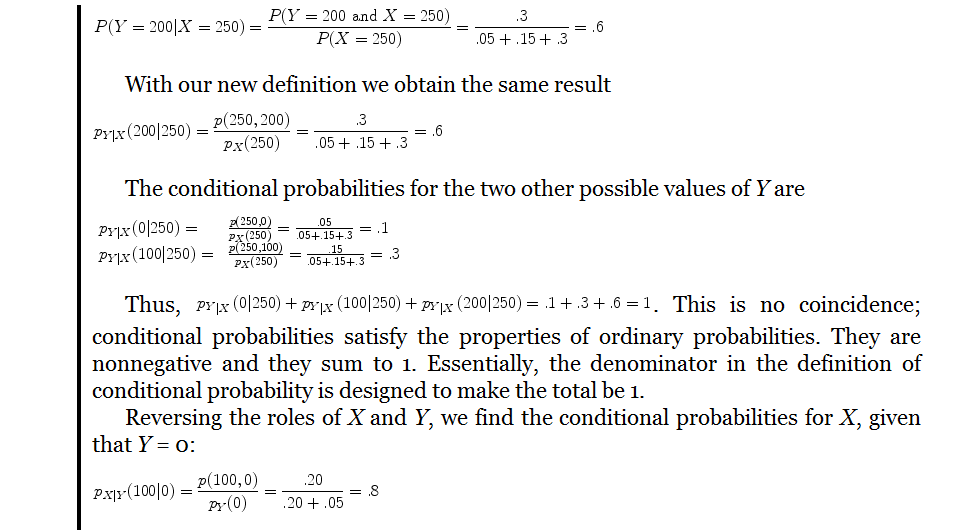 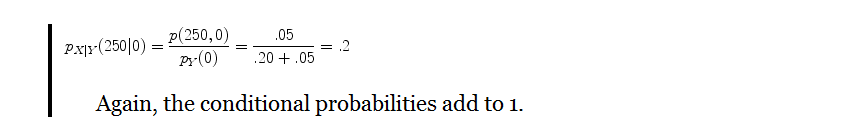 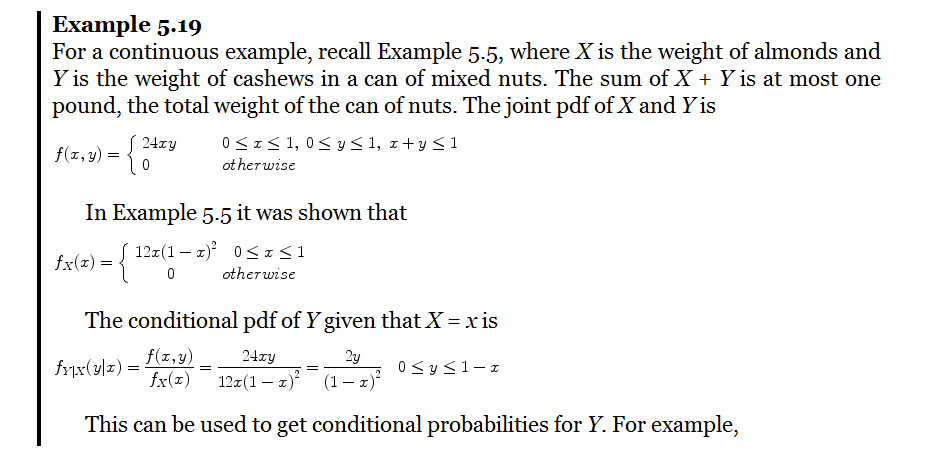 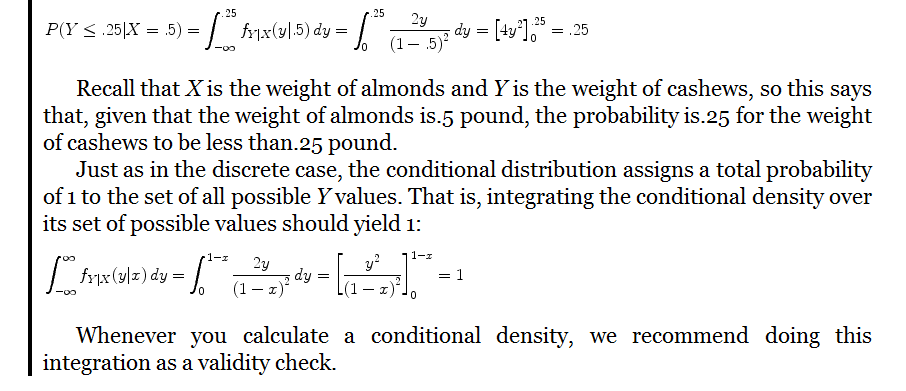 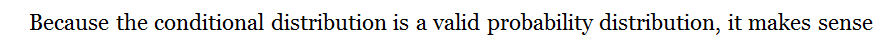 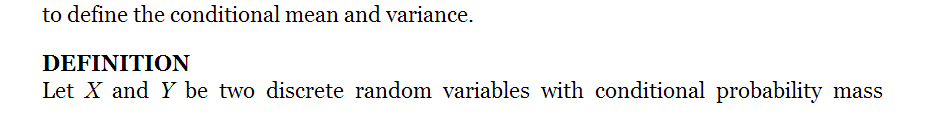 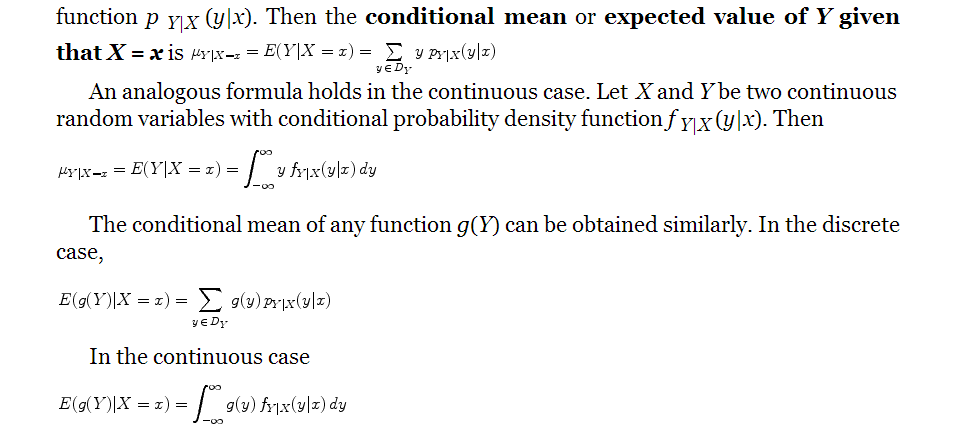 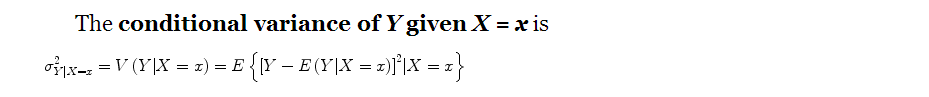 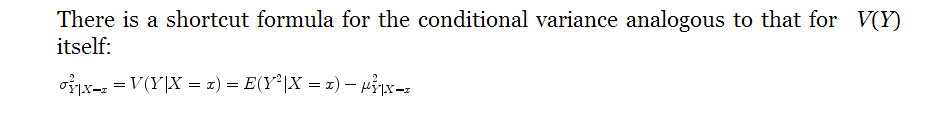 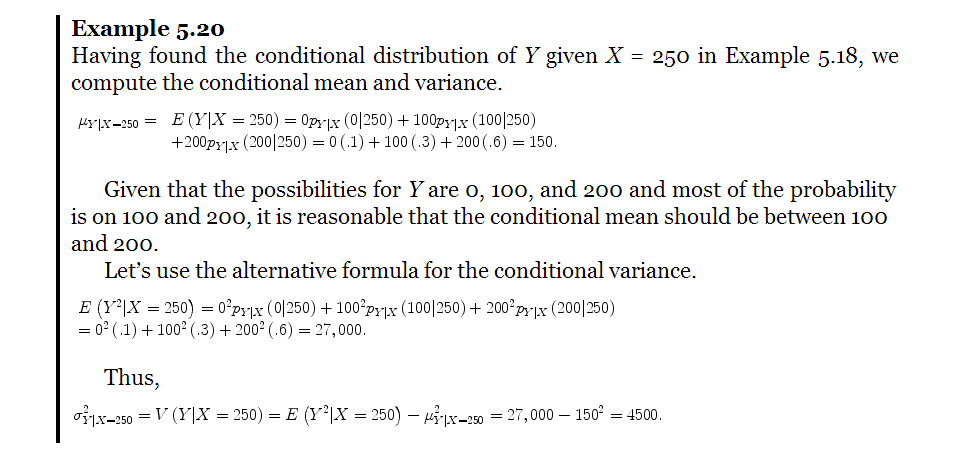 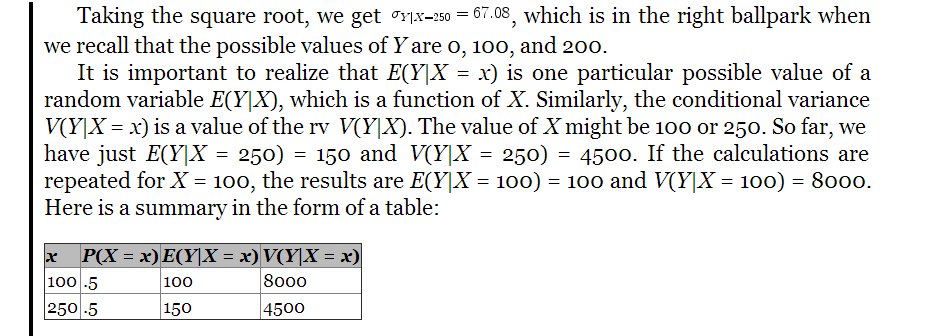 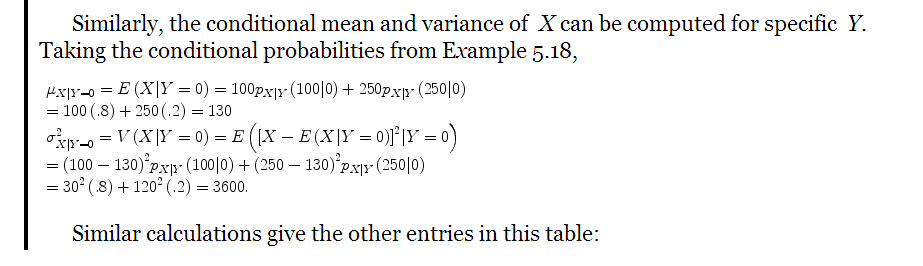 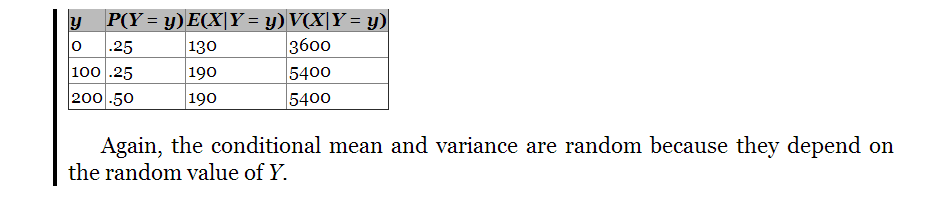 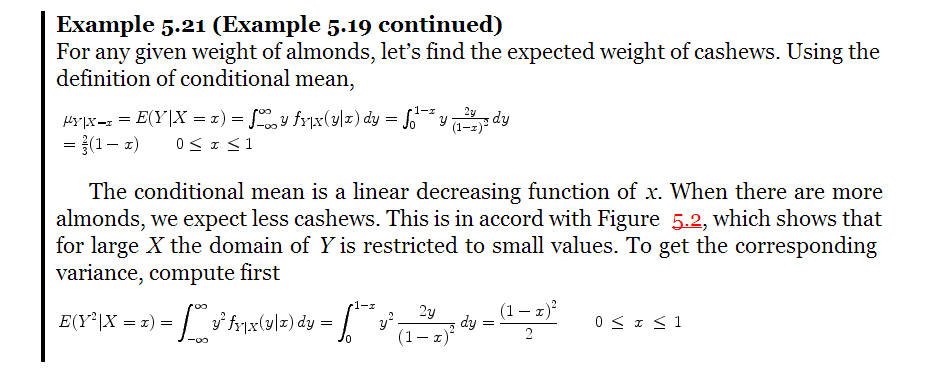 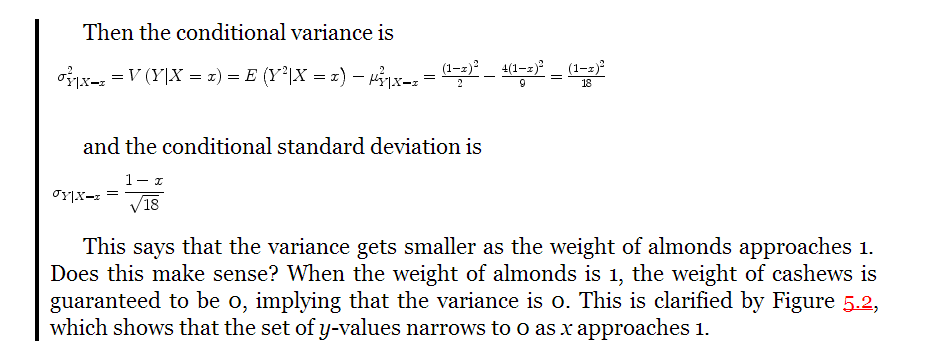 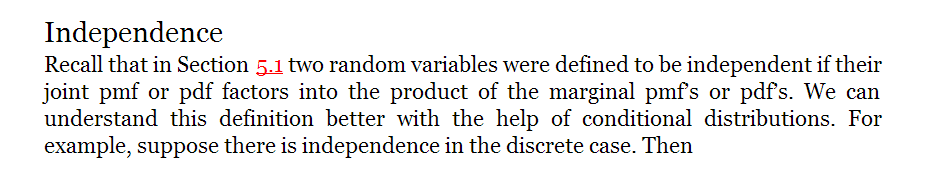 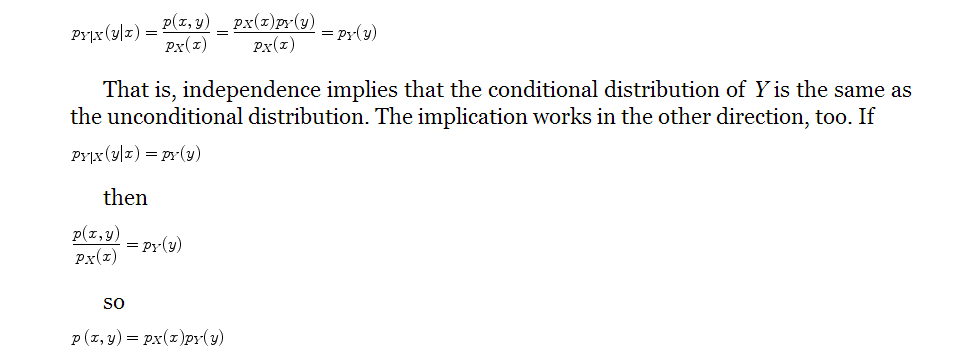 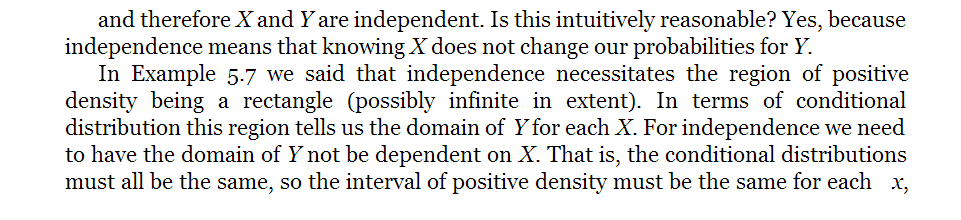 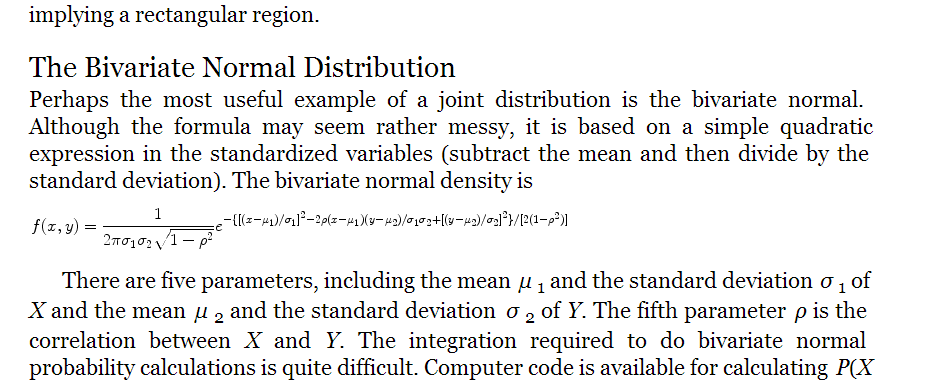 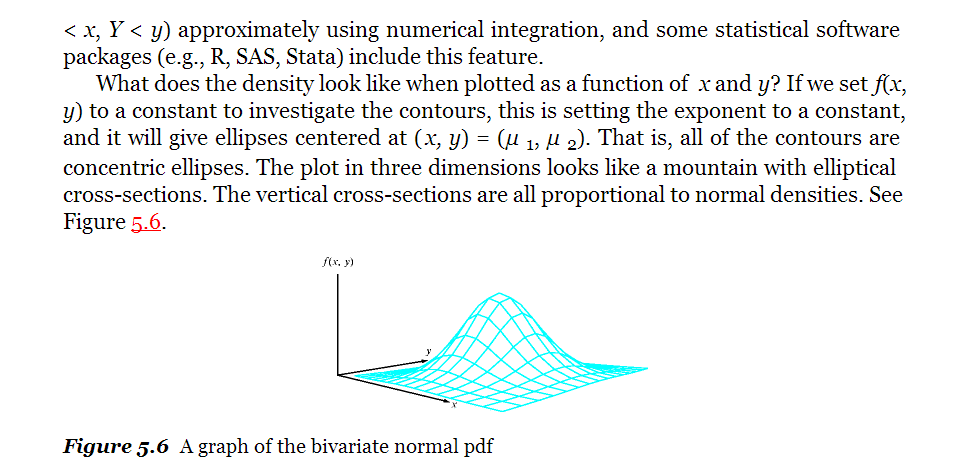 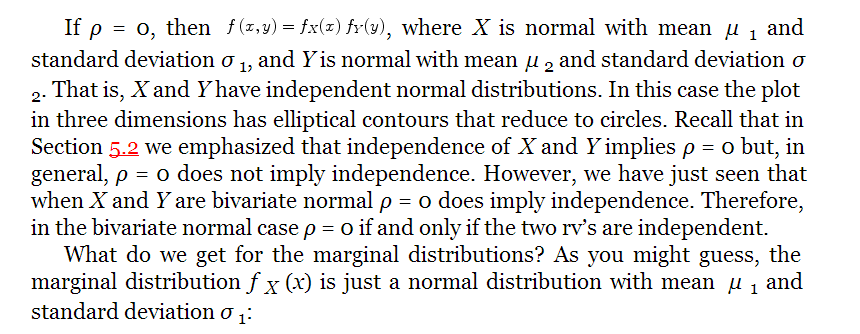 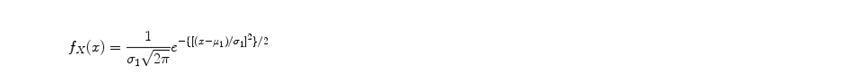 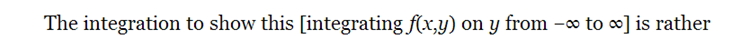 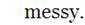 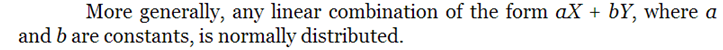 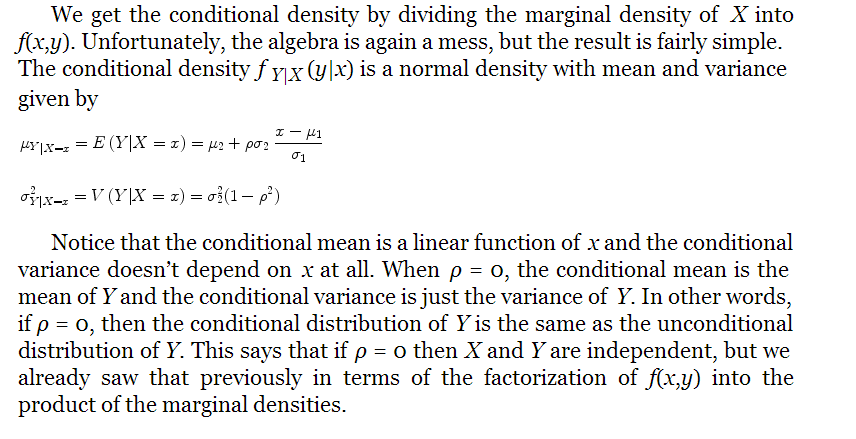 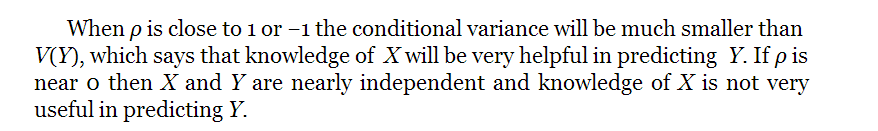 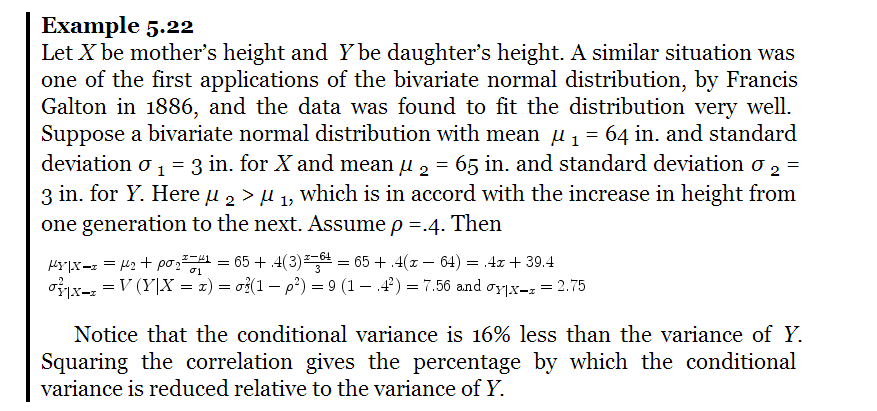 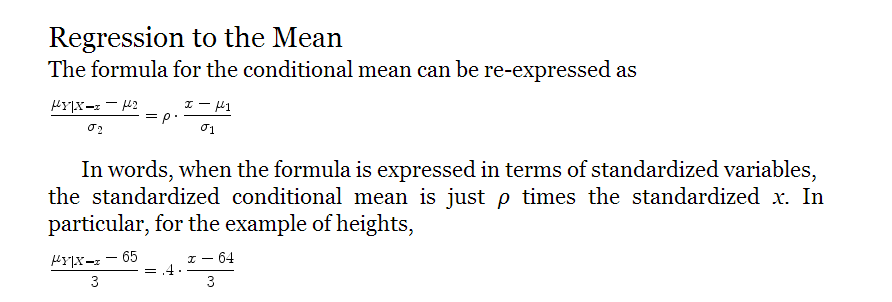 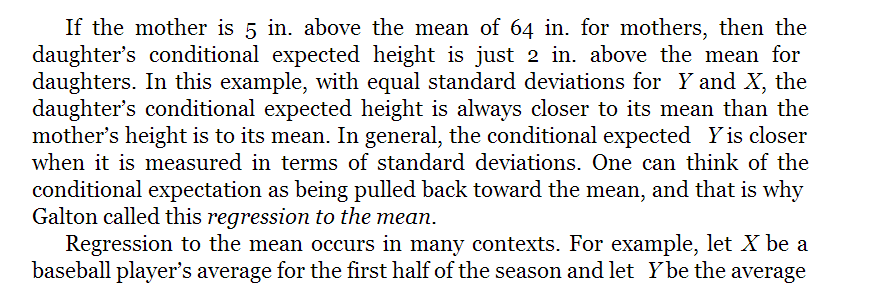 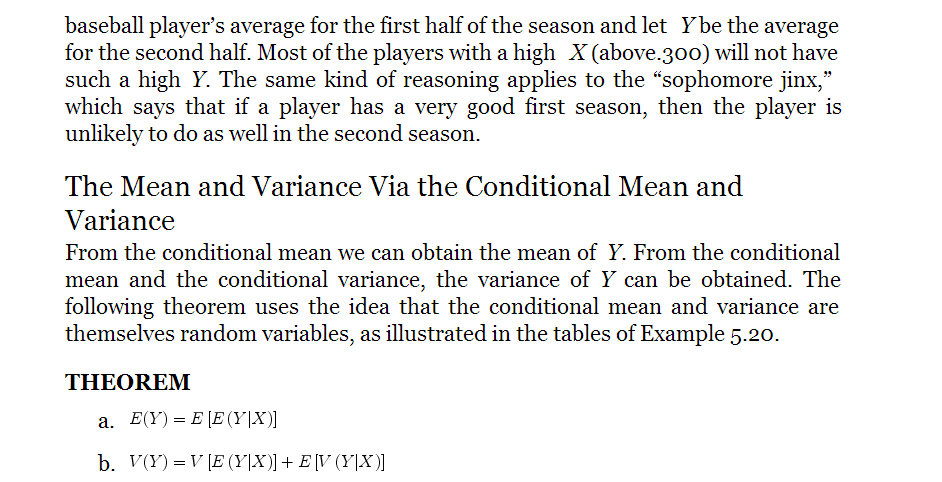 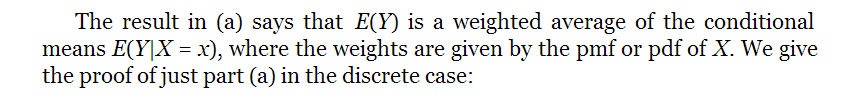 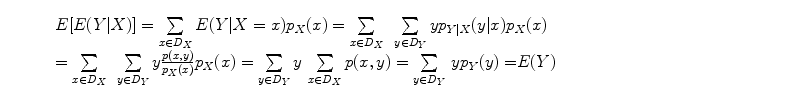 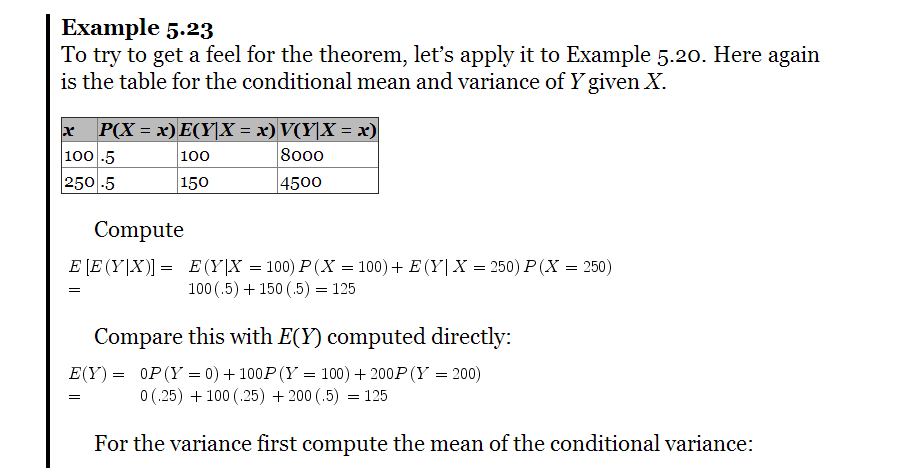 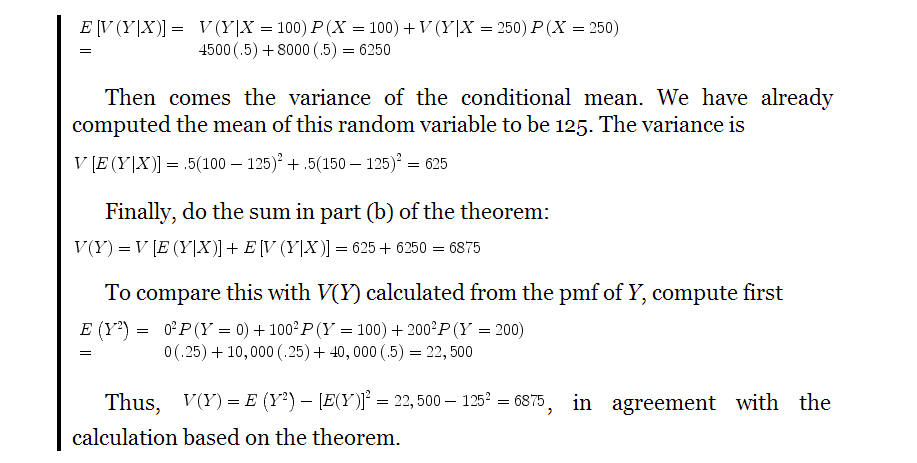 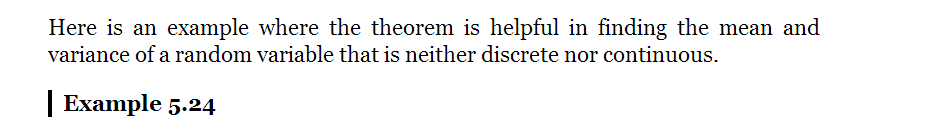 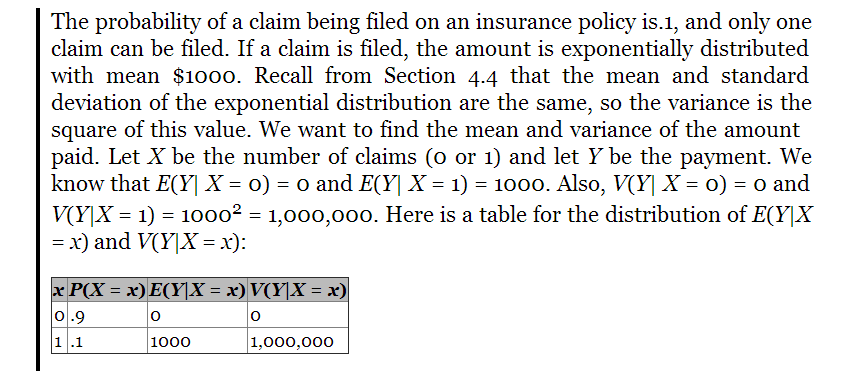 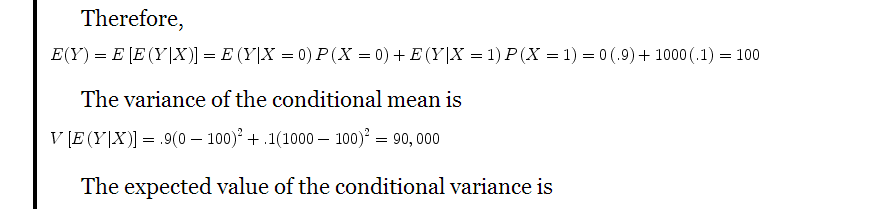 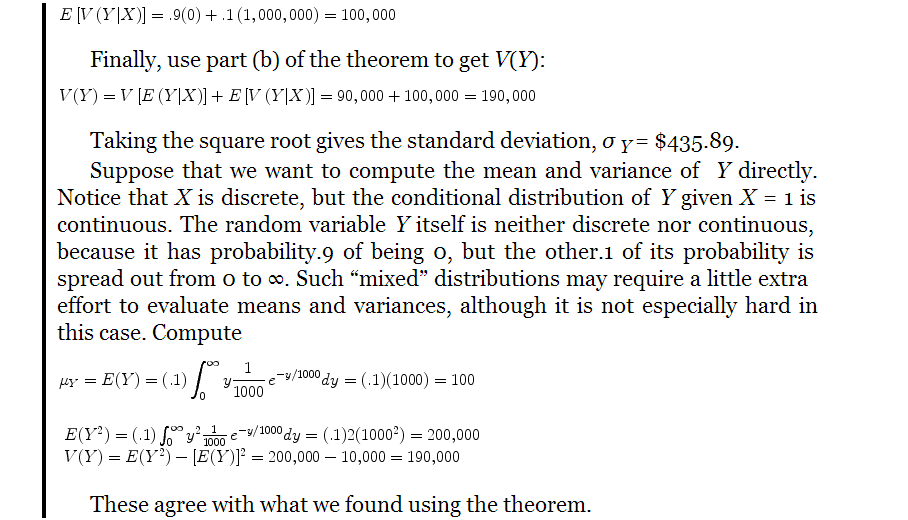 